El ascenso de las instituciones al servicio de los hispanos y la marcha adelanteLas instituciones al servicio de los hispanos representan el 17 % de todas las universidades públicas y sin ánimo de lucro en los Estados Unidos; sin embargo, matriculan al 67 % de todos los estudiantes universitarios hispanos y latinos.
Estos datos, publicados en abril, enfatizan la enorme responsabilidad a la que se enfrentan las más de 500 instituciones al servicio de los hispanos del país, designadas así porque al menos una cuarta parte de sus estudiantes son hispanos. Pronto se unirán más universidades a sus filas, ya que se espera que la matrícula de estudiantes hispanos y latinos en la educación superior supere los 4.4 millones de estudiantes en 2025. Ya hay más de 300 universidades clasificadas como "instituciones emergentes de servicio a los hispanos". 
A medida que las instituciones buscan y finalmente obtienen el estatus de instituciones al servicio de los hispanos (HSI en inglés), sus líderes deben asumir plenamente la responsabilidad de ser instituciones al servicio de los hispanos y no simplemente instituciones con hispanos. La educación es el catalizador del cambio y la movilidad económica en este país, y las universidades deben liderar la lucha para garantizar que todos los estudiantes reciban una educación de calidad y se les proporcione una infraestructura desde la que puedan impulsar sus vidas y, a fin de cuentas, las de sus familias. 
Como dijo el activista de los derechos civiles estadounidense César Chávez, "Una vez que el cambio social comienza, no puede ser revertido. No se puede dejar de educar a la persona que ha aprendido a leer. No se puede humillar a la persona que siente orgullo. No puedes oprimir a la gente que ya no tiene miedo". Las instituciones al servicio de los hispanos tienen el poder de desencadenar ese cambio social. Para ello necesitan un compromiso estratégico para el éxito de los estudiantes, la equidad y movilidad económica y excelencia en inclusividad.La Historia de las Instituciones al Servicio de los Hispanos (HSI)La historia de las HSI es una historia de oportunidades, de triunfo y del sueño americano. La aceptación nacional de estas instituciones representa un cambio social que lleva más de 30 años gestándose, un cambio que no debe darse por sentado. 
Según la Oficina de Gestión y Presupuesto de Estados Unidos, una persona que se identifica como hispana o latina es alguien de origen cubano, mexicano, puertorriqueño, sudamericano o centroamericano, o de otra cultura española, independientemente de su raza. Esta definición ha evolucionado con el tiempo. En la época en que el presidente Lyndon B. Johnson proclamó la semana que comienza el 15 de septiembre de 1968 como la Semana Nacional de la Herencia Hispana, se produjo una revolución en la Oficina del Censo de EE. UU. en cuanto a la forma de contabilizar a los hispanos en el país. 
Según la Oficina de Referencia de la Población, antes del censo de 1970, los hispanos no se contabilizaban como un grupo único. De hecho, la pregunta sobre el origen hispano se añadió a la encuesta en la primavera de 1969, en una fase tardía del proceso de planificación. La pregunta inaugural del censo hispano dio como resultado un total de 9,6 millones de hispanos registrados como residentes en EE. UU. en 1970, según el Pew Research Center. Diez años más tarde, en 1980, la población hispana era de 14,5 millones según el censo. 
A diferencia de las escuelas y universidades históricamente negras, las Instituciones al servicio de los hispanos no fueron creadas para educar exclusivamente a estudiantes de origen hispano o latino. En cambio, las HSI comenzaron como un movimiento comunitario en la década de 1980 debido a los cambios demográficos y al aumento de la matrícula hispana en la educación superior, según una investigación publicada por el Consejo Americano de Educación. 
Sin embargo, es importante señalar que en ese momento, "Hispanic-Serving Institution" era un término institucional que no había trascendido a la cultura popular. Esto es, hasta que se fundó la Asociación Hispana de Colegios y Universidades en 1986 gracias a los esfuerzos de Our Lady of the Lake University. En 1992, la organización lideró el esfuerzo de pedir al Congreso que reconociera oficialmente a los campus con un número significativo de estudiantes hispanos como Instituciones de Servicio Hispano designadas por el gobierno federal y que empezara a destinar las asignaciones federales a esos campus. En 1995, las HSI recibieron 12 millones de dólares del gobierno federal para promover el éxito de los hispanos en la educación superior. Más recientemente, las HSI recibieron más de 140 millones de dólares en 2020. Mirando al FuturoDesde 1970, la población hispana registrada en EE. UU. ha crecido hasta los 60,6 millones, un aumento de más de seis veces. Los hispanos representan ahora el 18.5 % de toda la población estadounidense. Junto con ese crecimiento ha llegado la continua expansión de las HSI, de las cuales los colegios comunitarios representan la mayor parte, con un 41 %. También ha provocado el crecimiento de lo que ahora se conocen como HSI emergentes: universidades que todavía no tienen la masa crítica de estudiantes hispanos y latinos requerida, pero que pronto podrían cumplir los criterios a medida que crezca su matrícula y aumente la representación latina.  Adaptado deBrownlee, M. I. (2021, 19 de abril). The Rise of Hispanic-Serving Institutions and the Path Forward. Recuperado de EdSurge: https://www.edsurge.com/news/2021-04-19-the-rise-of-hispanic-serving-institutions-and-the-path-forward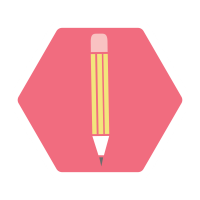 Para y Anota tus pensamientos sobre lo leído hasta ahora: Para y Anota tus pensamientos sobre lo leído hasta ahora: Para y Anota tus pensamientos sobre lo leído hasta ahora: 